ÍtacaMéridahttps://goo.gl/maps/u8a1QU363rNcwptS7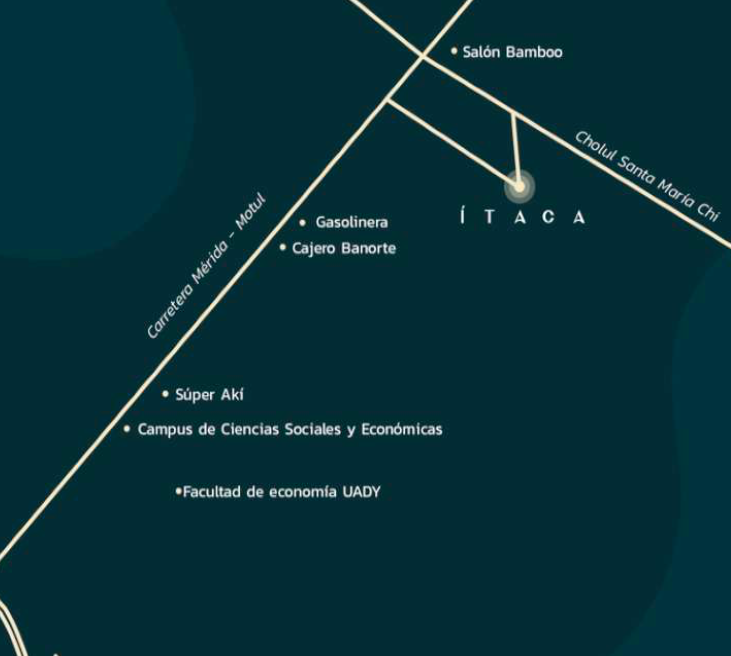 